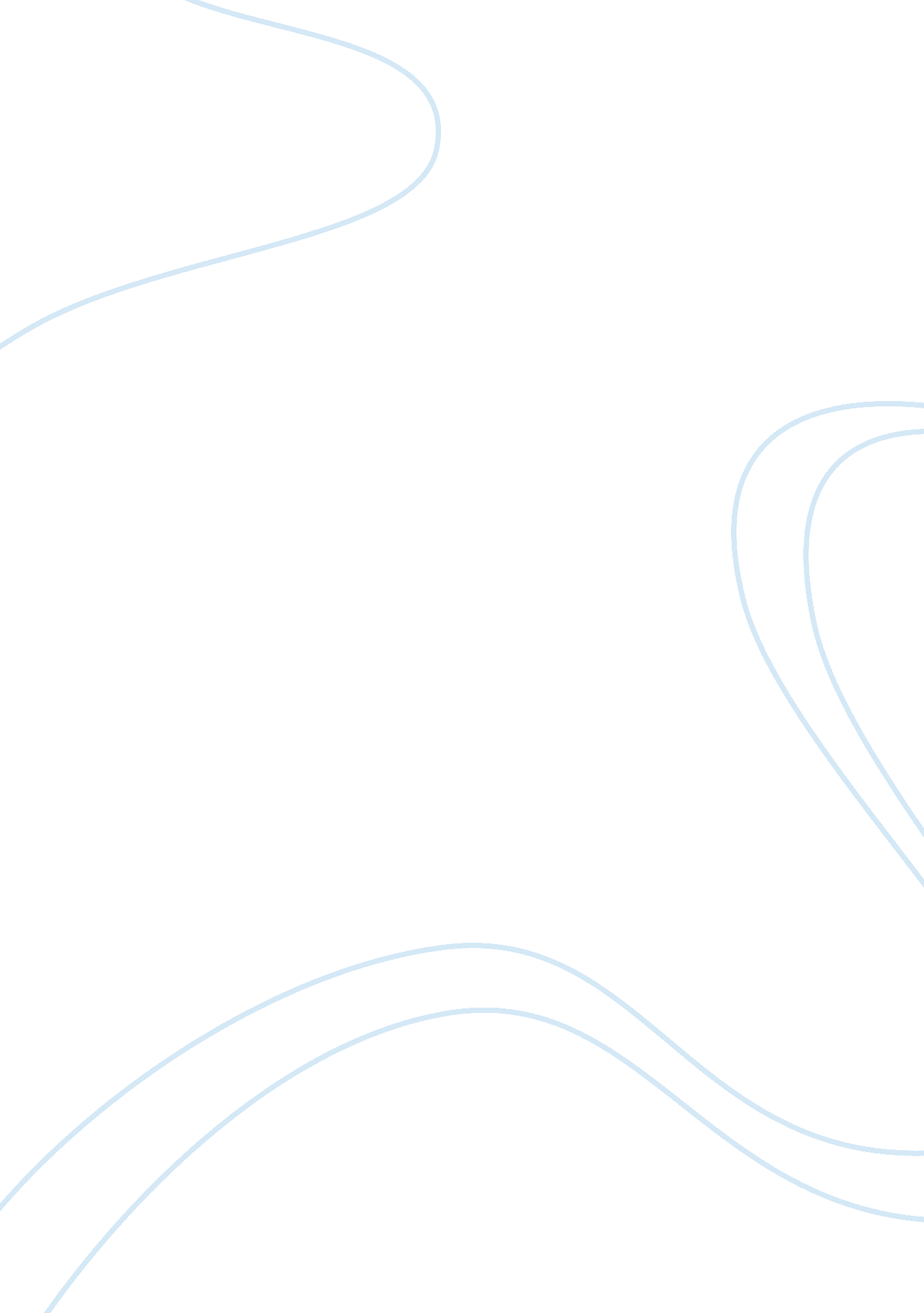 Automated sales and inventory system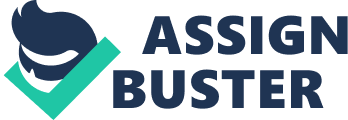 Nowadays, computer gadgets and various electronic communication and productivity devices are now becoming a part of our everyday lives. With the continuing conception of more technologies, systems, and applications; these tools or gadgets have been proven to lighten-up our workload, make us more productive and educated, keep us informed and closer to our friends and loved ones, or even keep us entertained. We have been more and more dependent on these technologies day- in and day-out. Some of these systems and applications are created for medical use hile others are for business use or even educational purposes. The term MIS or Management Information System refers to an organized approach to the study of the information needs of an organization’s management at every level in making operational, tactical, and strategic decisions. Its objective is to design and implement procedures, processes, and routines that provide suitably detailed reports In an accurate, consistent, and timely manner. In a Management Information System, modern, computerized systems continuously gather relevant data, both from Inside nd outside an organization. This data Is then processed, Integrated and stored Into a centralized database (or data warehouse) where It Is constantly updated and made available to all who have the authority to access it, in a form that suits their purpose. The term TPS or Transaction Processing System refers to an informational scheme for the collection, storage, retrieval, and modification of transactions made by an organization. An Example of a transaction processing system commonly used in business are the systems employed by major credit card companies found in almost very retail store. From what the two definitions have said, Management Information System (MIS) and Transaction Processing System (TPS) go hand-in-hand with each other. They both provide an alternative business solution that is effective In every way possible. Among the various automated systems that Is attributed to or associated with Management Information System or Transaction Processing System are the automated versions of: Payroll systems, Cradlng and Enrollment systems, Reservation systems, Patient Information systems, sales and Inventory systems, and a ot more. An Automated Sales and Inventory System, as the name implies, effectively automates procedures, processes and routines with the use of computers and other technologies in order to make certain key ordeals such as computation of customer billings, managing inventories, and processing receipts as easy as possible and as effortless as possible with less human interactions unlike a manual version of the said system. The proponents’ area of study pinpoints to the Sale and Inventory aspect of GSRE Enterprises’ business dealings as well as their Services Management. The Sales and Inventory portion deals with most of the transactions accomplished with the customer or supplier. This, In fact contributes to one of the most vital entries an accountant makes In order to determine their net gains or losses, accounts receivable or accounts payables. First started In March 15, 1988 as a single proprietor business, GSRE Enterprises operated on limited equipment with limited lines of products and resources. However, growing market opportunities prompted the owner to expand the reaches of the company. First named as 6S Enterprises, it is now nown as GRSE Enterprises. The company is located at Baranggay San Isidro, Makati City. Requiring additional resources, the company grew its structure to be a partnership with the entry of new investors. With the new formed partnership, the company boasts of technical expertise spanning training from the best veteran mechanics around the country. This technical expertise assures every client of an excellent repair service. It is the company’s objective to offer only quality products and services at competitive prices to satisfy its growing clientele. It is vital for a store o have all their merchandise readily available for customers to purchase at any given time. This can also be said and likewise is very factual with the services that the said store offers. That is why close monitoring of all stock movement is vital in order to have a thriving business and to keep customers satisfied. Even though an automotive repair shop is still considered a small-scale business firm no matter how large the company is, it would still take a large amount of work that has to be put up in order to run the whole show. And with a small organization, one can only find a imited number of departments within the organization. This is especially true in the case of 6SRE Enterprises. In fact, some key personnel have to multitask (position wise). The upper tier management is only comprised of: the owner (who also acts as the General, Human Resources, Accounting and Operations manager) and the store supervisor (who ensures that proper distribution of labor gets dispersed of on a daily basis and at times as acting-manager in the absence of the owner). The Accounting department includes 3 other personnel: an accountant, bookkeeper, and a cashier. The Human Resources department is made up of the owner, the store supervisor, and another person positioned at the front desk who also acts as the secretary. The rest of the manpower are all under the Operations department which are all mechanics, technicians, company drivers, and helpers. A typical transaction or a business dealing commences when a customer walks-in and inquires about a Job or repair he wants done on his vehicle. The person at the front desk further clarifies all the specifics with the customer (i. e. the customer’s vehicle make, model, trim, etc. d then the front desk personnel calls on the supervisor to discuss the matter again. The customer would then be given a quote and if he (the customer) agrees to the terms, the front desk personnel fills-up a Job order form and let’s the customer counter sign. The supervisor, on the other hand, assigns an available mechanic and an empty spot on the repair bay for the requested service(s) to get initiated. The vehicle would then be turned-over to the mechanic. If there are any parts to be replaced, he would go to the stock room to visually find the replacements. If he doesn’t find it, he informs the supervisor. The supervisor would either visually verify the shortage himself or goes directly to the customer (who will be at the waiting room in the lobby) to let him know that there is a shortage of parts and that the Job order has to be put on hold until the missing part(s) get refilled or has been ordered. If at any point that the Job order or the requested service gets done (down the road), the customer gets informed, all the payments also get settled at this point, and the vehicle finally gets turned-over back to the owner. These current setups contribute to a few tribulations that prove to be troublesome and costly. 